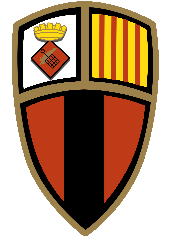 CHSL | Club Handbol Sant LlorençSant Feliu de LlobregatACTA DE L’ASSEMBLEA ORDINARIA DEL CLUB D’HANDBOL SANT LLORENÇ                  A Sant Feliu de Llobregat, el dinou de gener de dos mil divuit, a les 19.30 h, es reuneix al Centre Cívic Les Tovalloles, en segona convocatòria, l’Assemblea Ordinària del Club d’Handbol Sant Llorenç, amb el següent Ordre del dia:Lectura i aprovació, si s’escau, de l’Acta anterior.Liquidació de l’exercici vençut temporada 2016-17Pressupost econòmic temporada 2017-18
3.1. Quotes temporada 2017-18
3.2. Habilitació condicionada 2018-19Altes i baixes Junta Directiva.Aprovació Reglament Règim Intern. Codi de Conducta.Activitats temporada 2017-18
6.1. Situació actual equips del Club.
6.2. Seguiment accions (Reunions Informatives juny 2017)
	6.2.1. Canvi roba esportiva.
	6.2.2. Campanya “Gaudim de l’handbol”
	6.2.3. Formulari d’inscripcions electronic.
	6.2.4. Comunicacions per mitjà del webGestions des de la Junta Directiva.Precs i preguntes.S’inicia l’Assemblea amb la benvinguda del President Sr. Gabriel Hernandez, agraïnt l’assistència als socis participants. Alhora, aprofita per explicar que el canvi de dates habituals de l’Assemblea respon al canvi d’exercici fiscal, que passa de ser per anys naturals a coincidir amb la temporada esportiva. També comenta que es va decidir suspendre la celebració del pica-pica de Nadal per la defunció del jugador del Masters Guillem Gea Ferrer. I fa una valoració positiva de l'ascens de l’equip Sènior A a Lliga Catalana i de l’esforç per incrementar la presència d’equips femenins a gairebé totes les categories.Lectura i aprovació, si s’escau, de l’Acta anterior.
S’aprova l’Acta de l’Assemblea General Ordinària del 15 de juliol de 2016 per unanimitat.Liquidació de l’exercici vençut temporada 2016-17.
En Manel Carrion presenta els resultats de la temporada 2016-17 amb un superàvit de 737,21€. Es destaca la voluntat del Club per a legalitzar la situació laboral de tots els entrenadors, amb el conseqüent augment de les despeses i l’esforç econòmic que ha fet el Club per fer front a aquesta nova situació.
S’aprova per unanimitat.Pressupost econòmic temporada 2017-18
Es presenten les noves quotes per a la temporada 2017-18 i es referma la voluntat de mantenir un superàvit al final de l’exercici econòmic. 
Només en el cas que hi hagués dèficit, es demana a l’Assemblea que habiliti a la Junta per a incrementar fins a un 10% màxim, les quotes només amb la finalitat d'absorbir el dèficit del Club. 
S’aproven els 2 punts per unanimitat.Altes i baixes Junta Directiva.
Són baixa de la Junta Directiva: Albert Ricart, Cristina Marcos i Pablo Garcia, a qui s'agraeix la gran tasca que han portat a terme en el Club. 
I s’han incorporat com a altes a la Junta Directiva: Jordi Andreu i Carles Olona.
S’aprova per unanimitat.Aprovació Reglament Règim Intern. 
En Jordi Gort presenta el nou Reglament de Règim Intern del Club, que inclou les normatives de la FCH que han de dur a terme els delegats i delegades de camp, entrenadors i entrenadores, jugadors i jugadores i famílies. 
S’aprova per unanimitat.Activitats temporada 2017-18
El Gabriel Hernandez fa un repàs de la situació actual dels equips del Club, destacant que s’ha arribat a la xifra global de 300 jugadors.

També es comenta positivament el canvi de roba esportiva i el canvi de sistema d’adquisició, tot i que cal millorar sobretot en la qualitat de la roba dels porters.

Es comenta la intenció que totes les inscripcions dels jugadors es facin via internet, mitjançant una aplicació. S’oferirà ajut a les famílies que no ho puguin fer directament des de casa seva. 

De la mateixa manera que també es vol incrementar l’utilització de la web com a canal habitual d’informació per a les famílies i seguidors i seguidores.

El Club està fent un gran esforç en la formació dels porters i porteres. I després de diverses temporades reclamant aquest servei, s’ha contractat un entrenador específic de porters. I s’ha fet un Clinic de porters.

S’ha tancat un acord amb Fisiovitae pel qual els jugadors i jugadores que tinguin qualsevol lesió produïda durant entrenaments o partits, podrán comentar-ho amb el físioterapeuta per avaluar l’avast de la lessió. També anirà als partits del Sènior A.

El president fa un detall de totes les tasques que realitza la Junta Directiva però que no es visible constantment: a més a més de les tasques pròpies del Club, es participa en moltes reunions de la FCH, l’Associació de Clubs Catalans (ACCAT) i el Consell de l’Esport.          7. Precs i Preguntes:
	Un soci pregunta per si és estrictament necessari utilitzar resina amb els jugadors dels equips grans. Es comenta que encara que actualment les pilotes ja tenen un tractament anti-lliscant, els jugadors hi estan habituats i es difícil treure aquest costum. 	També es comenta que es guardaran totes les pilotes en gàbies d’alumini, tancades amb candau i que només en tindran accés els entrenadors i entrenadores.	Sense cap més punt a tractar, el president Gabriel Hernandez torna a agrair l’assitència a tots els socis i sòcies i els emplaça a seguir treballant plegats per a fer més gran el Club. No havent-hi més temes a tractar es dona per acabada l’Assemblea, amb la firma del Secretari i el vist-i-plau del President. Vist-i-plau President						El Secretari.Gabriel Hernandez Doña					Pere Martí Amigó